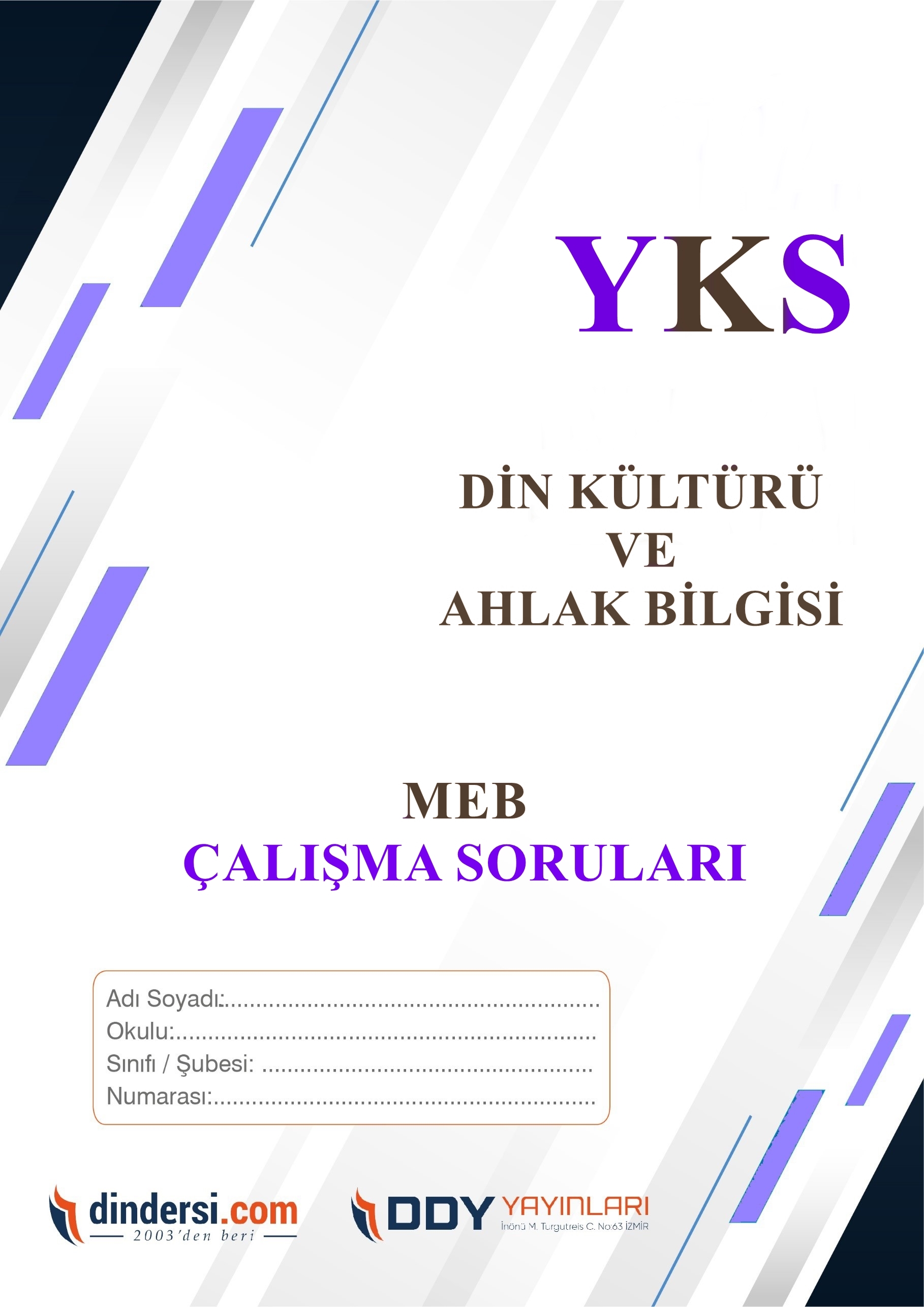 Yalnızca işittiklerimizle hareket edeceksek gözlerimiz niye yaratıldı? Hep akıl yürüteceksek kalbimiz neden var? Bu söz ile aşağıdaki hususların hangisi vurgulanmak istenmiştir? A) Duyumsamanın, bilgi ediniminde öncelikli adımı teşkil ettiği B) Bilgi kaynakları arasında bir uyum ve iş birliğinin var olduğu C) Zihinsel aktivitenin, sezgisel bilginin kontrolünde yapıldığı D) Sahih bilgiye ulaşmak için kaynak güvenirliğinin gerektiği E) Çaba ile elde edilen bilginin vahiy bilgisiyle çelişmediğiİman ile İslam’ın birbirinden farklı kavramlar olarak ele alınması, “her müminin Müslüman olması fakat her Müslümanın mümin sayılmaması” fikrini ortaya çıkarmaktadır. Bu fikrin ortaya çıkmasındaki belirleyici husus aşağıdakilerden hangisidir? A) İkrar 	B) Takva 	C) Marifet D) Şehadet 	E) Tasdikİslam medeniyetinde eğitimin amaçlarından biri de inanç, ibadet ve ahlak hususunda taklitten tahkike geçilmesini sağlamaktır. Böylece yapılan her şey anlamlı hâle gelip kişiyi gerçek bir olgunluk seviyesine yükseltecektir. Aşağıdakilerden hangisi parçada sözü edilen durumu gerçekleştirecek davranışlardan değildir? A) Kulluğu ihlasla yerine getirmek B) Güçlüyken adil olmaya çalışmak C) Yalnız olduğunda da kötülükten uzak durmak D) Uluhiyeti hak eden varlıklara tazimde bulunmak E) Derin bir bilgi ve teslimiyetle tevhidi kabul etmekGazali’ye göre Allah, insan bedenini mükemmel bir şekilde yaratmış ancak ahlakını geliştirmeyi onun çabasına bırakmıştır. Bu çabada ahlak hakkında bilgi sahibi olmak, neyin iyi neyin kötü olduğunu bilmek çok önemlidir. Altı çizili hususta Müslümanlara; I. sadık haber, II. selim akıl, III. vicdan, IV. vehim durumlarından hangileri rehberlik eder? A) I ve II 		B) II ve III 	C) III ve IV D) I, II ve III 		E) I, II ve IVİnsan; Allah’a olan inancını yenilemeli, tazelemelidir. Bir alışkanlık gibi değil, bir töre gibi bile değil. Bir mirastır bu ama bir miras gibi de değil. Sanki ilk ve son insan kendisiymiş gibi Allah’a inancını tazelemelidir insan… Bu sözü söyleyen birinin “inanç tazelemek” ifadesi ile aşağıdaki kavramlardan hangisine dikkat çektiği söylenemez? A) Sorumluluk 	B) İlham 	C) Samimiyet D) Bilinç 		E) SağduyuDinde asıl olan, istenilenin istenilen çizgi ve ölçüde yaşanmasıdır. Aşağıdaki hadis ve ayetlerin hangisinde bu cümlede belirtilen hususlardan farklı olana yönelik bir hatırlatma yapılmıştır? A) “Müminler ancak kardeştirler, öyleyse kardeşlerinizin arasını düzeltin. Allah’a itaatsizlikten sakının ki rahmetine mazhar olasınız.” (Hucurât suresi, 10. ayet) B) “Hristiyanların Meryem oğlu İsa’yı aşırı methettikleri gibi siz de beni aşırı methetmeyin. Ben ancak bir kulum. Bana ‘Allah’ın kulu ve elçisi’ deyiniz.” (Hadis) C) “Eli sıkı olma, büsbütün eli açık da olma. Sonra pişman bir halde oturup kalırsın. Şüphesiz ki Rabb’in; rızkı dilediğine bol verir, dilediğine daraltır. Şüphesiz o; kullarından haberdardır, onları görmektedir.” (İsrâ suresi, 29 ve 30. ayetler) D) “Ey Âdemoğulları! Her secde edişinizde güzel elbiselerinizi giyin. Yiyin, için; fakat israf etmeyin. Çünkü Allah israf edenleri sevmez.” (A’râf suresi, 31. ayet) E) “Allah’ın sana verdiği nimet ve fırsatlarla ahiret yurdunu ara ama dünyadaki nasibini de unutma. Allah’ın sana ihsanda bulunduğu gibi sen de başkalarına iyilik ve ikramda bulun.” (Kasas suresi, 77. ayet)Müstahap olan şeye; sevap kazandırıcı olup yapılması istendiğinden ötürü mendup ve fazilet, farz ve vacip üzerine ilave olarak yapıldığı için nafile, kesin bir emre dayanmaksızın sadece bir sevap isteği ile yapıldığı için tatavvu, güzel ve övgüye değer bir iş olduğu için de edep denilmiştir. Parçada sözü edilen dinî hükmün isimlendirilmesinde aşağıdakilerden hangisi göz önünde bulundurulmamıştır? A) Bağlayıcılık durumu B) Ahiretteki manevi karşılığı C) Ef’al-i mükellefin içindeki yeri D) Allah ile kurulan iletişimdeki rolü E) Ortaya konulan eylemlerin niteliğiÇiçek olmamak hiçbir çiçeğin elinde değildir. Işıldamamak da elmasın elinde değildir. Allah onları öyle yaratmıştır ve onlara düşen de buna uymaktır. Bu düşüncenin insana yansıyan yönü aşağıdaki kavramlardan hangisi ile ifade edilmektedir? A) Fıtrat 	B) Akide 	C) Gayb D) İhlas 	E) Yakîn“Kim bir iyilik yapmak ister de yapamazsa Allah, bunu yapılmış mükemmel bir iyilik olarak kaydeder. Şayet bir kimse iyilik yapmak ister sonra da onu yaparsa Allah, o iyiliği on katından başlayıp yedi yüz katıyla hatta kat kat fazlasıyla yazar. Kim bir kötülük yapmak ister de vazgeçerse Allah, bunu mükemmel bir iyilik olarak kaydeder. Şayet insan bir kötülük yapmak ister sonra da onu yaparsa Allah, o kötülüğü sadece bir günah olarak yazar.” Bu hadisten yola çıkarak Allah ile ilgili, I. İnsanların davranışlarını sahip oldukları niyetlerle değerlendirir. II. Ödüllendirirken cömert, cezalandırırken adaletlidir. III. Tövbe eden kişinin işlediği günahları bağışlar. Yargılarından hangilerine ulaşılabilir? A) Yalnız I 		B) Yalnız III 		C) I ve II D) II ve III 		E) I, II ve IIIŞerif Mardin, dinin insan hayatındaki fonksiyonunu üç boyutta ele alır. Ona göre dinin birinci fonksiyonu, kişisel plandadır. Din; bir taraftan bireyin din dışı bir kültürün veya ideolojinin telafi edemediği acziyet ve eksikliklerine yönelik çözüm yolları sunarken diğer taraftan da ona, sınırlı yapısıyla kavrayamadığı olayları açıklama rolünü üstlenir. Dinin ikinci temel fonksiyonu kültürel plandadır. Semboller sistemi olarak din, insanın yaşadığı dünyayı özel bir perspektifle görmesini sağlayacak kavramsal görüş imkânları hazırlar. Üçüncü temel fonksiyonu ise toplumsal yapı unsurlarının istikrar kazanmasını sağlamakla ortaya çıkar. Dinin aşağıdaki fonksiyonlarından hangisi sözü edilen boyutlardan farklı olana yöneliktir? A) Uyumlama 	B) Düzenleme 	C) Yapılandırma D) Bütünleştirme 	E) AnlamlandırmaAkıl gücünün erdemi hikmet, öfke gücünün erdemi şecaat, şehvet gücünün erdemi ise iffettir. Dördüncü erdem olarak nefsin bu üç gücüne ait erdemlerin uyumlu olmasıyla adalet ortaya çıkar. Verilen parçadan, I. İnsan fıtratı, olumlu davranışlara kaynaklık eder. II. Kontrol edilmeyen eğilimler olumsuz sonuçlar doğurur. III. Düşünce ve duyguların öz denetimden geçmesi gerekir. IV. Faziletli davranışları itidalli hâle getirmek, gerçek meziyettir. Yargılarının hangileri çıkarılabilir? A) I ve II 		B) I ve IV 	C) III ve IV D) I, II ve III 		E) II, III ve IVJulian Rotter isimli araştırmacı, bireyin inanç sistemini “denetim odağı” olarak adlandırmaktadır. Ona göre denetim odağı, bireyin hareketinin herhangi bir dinamik tarafından etkilenmesi durumudur. Buna göre aşağıdakilerden hangisi “tevhit” ilkesinin denetim odağı olması hususunda örnek oluşturmaz? A) Şirke götürecek tutum ve davranışlardan kaçınılması B) Yapılan iyiliklerle günahlardan arınma hissinin yaşanması C) Kâinatın bilinçli bir düzenle var olduğunun idrak edilmesi D) Yalnızca Allah’a kulluk etmenin esas olduğunun benimsenmesi E) Yaratıcının benzersiz özelliklere sahip olduğunun kabul edilmesiİslam medeniyetinin ilk dönemlerinde, minareler henüz ortaya çıkmadığından ezan okunurken öncelikle evlerin damları tercih edilmiş, sonra da bu amaçla yapılan bir direğin üzerinden insanlara ibadet çağrısı yapılmıştır. Cami bünyesine minarenin ilk katılımı ise Emevîler Dönemi’nde gerçekleşmiştir. İslam medeniyetinde inşa edilen minarelerde, malzeme ve form bakımından farklılıklar dikkati çekmektedir. Örneğin, İspanya ve Mısır’da taş kullanılırken Kuzey Afrika’da tuğla, Suriye ve Anadolu’da taş-tuğla, Irak, İran ve Afganistan’da tuğla, yine Hindistan’da taş ve tuğla gibi malzemeler kullanılmaktadır. Form olarak ise minareler, batı ve doğu minareleri olmak üzere iki başlık altında toplanabilir. Batı minareleri kare veya kareye yakın dikdörtgen, doğu minareleri ise genellikle silindir formundadır. Verilen bilgilerden “İslam medeniyeti” ile ilgili aşağıdaki hususların hangisine ulaşılamaz? A) Dinamik bir yapıya sahip olduğuna B) Birçok kıtada izlerinin görüldüğüne C) Vahyin ilkeleri doğrultusunda şekillendiğine D) İnsan merkezli bir anlayışla hareket edildiğine E) Coğrafi ve kültürel özelliklerin eserlere yansıdığına•  Kuruluşundaki ilk amaç, Türk Cumhuriyetlerinin kendi sosyal yapısını üretmesi, kendi kimliğini sağlıklı bir şekilde inşa etmesi, kültürel ve siyasi hakların gelişmesi hususunda destek olmaktır. • Yurt dışı ofisleri aracılığıyla Türkiye’nin dış yardımlarını organize etmektedir. Restorasyon, sağlık, eğitim, tarım ve hayvancılık, idari ve sivil altyapıların geliştirilmesi gibi birçok alanda faaliyet göstermektedir. • Ofislerinin bulunduğu ülkelerle beraber 5 kıtada 150’ye yakın ülkede kalkınma merkezli iş birliği çalışmaları yapmaktadır. Türkiye bu şekilde Pasifik’ten Orta Asya’ya, Orta Doğu ve Afrika’dan Balkanlara, Kafkasya’dan Latin Amerika’ya kadar birçok ülke ile bilgi ve tecrübesini paylaşmaktadır. • Cezayir’de kurtuluş mücadelesinin sembolü 500 yıllık Keçiova Camisi, Bosna Hersek’te UNESCO Dünya Mirası Listesi’ndeki Drina Köprüsü, Sırbistan’da Ram Kalesi, Etiyopya’da Necaşi’nin ve sahabenin türbe restorasyonları; Moğolistan’da Orhun Yazıtları ile Bilge Tonyukuk Anıtları’nın koruma altına alınması akla ilk gelen faaliyetleridir. • Türkiye’nin; bu kuruluş aracılığı ile dost, kardeş ve akraba ülkelere yönelik olarak yaptığı çalışmaların temelinde bir barış kuşağı oluşturma çabası bulunmaktadır. Hakkında bilgi verilen kurumun kısa adı aşağıdakilerden hangisidir? A) TÜBİTAK 		B) TSE 		C) TEMA D) TİKA 		E) TDKİslam medeniyetinde, tekâmül etme yani en iyiye ve güzele ulaşma çabası esastır. Bunun bir yansıması olarak Müslüman sanatçılar, yerleşmiş sanat geleneğini bozup yenisini yapmak yerine kendilerinden önceki birikimi geliştirmeye çalışırlar. Bu birikimin oluşturduğu sanatsal yapıya, geçmişle uyumlu ancak özgün bir parça eklemek gayretiyle eserlerini verirler. Parçada sözü edilen “özgün bir parça” ifadesi ile aşağıdakilerden hangisi kastedilmiş olamaz? A) Tenzih ilkesine bağlılık B) Fıtri özelliklere uygunluk C) Estetik ürünler ortaya koyma D) Fâni olandan baki olana ulaşma E) Doğaüstü varlık tasvirlerinden kaçınmaDüşünen varlık olan insanın, içinde yaşadığı evren ve o evrenin oluşumu ile ilgili fikirlerinin olması gayet normaldir; hatta olması gerekir. İlk insanla başlayan bu fikrî süreç, evrende insanoğlu yaşadığı müddetçe devam edecektir. Düşünce tarihine baktığımız vakit; içinde bulunulan evren, o evrenin nasıl meydana geldiği, kendiliğinden mi meydana geldiği yoksa bir başkası tarafından mı meydana getirildiği, şayet bir başkası tarafından meydana getirildi ise o varlığın özellikleri ve evrene etkileri, evrenle ilişkisi, aynı zamanda insan ile ilişkisi gibi konularda hemen hemen görüş belirtmeyen, fikirlerini açıklamayan düşünür yok gibidir.Bu metinde aşağıdaki ayetlerden hangisinin mesajı açıklanmaktadır?A) “O, gökleri ve yeri hak ve hikmete uygun olarak yarattı. Sizi şekillendirdi ve şekillerinizi de güzel yaptı. Dönüş yalnız onadır.” (Tegâbün suresi, 3. ayet)B) “Andolsun, biz bu Kur’an’da insanlar için her türlü misali değişik şekillerde açıkladık. Fakat insan tartışmaya her şeyden daha çok düşkündür.” (Kehf suresi, 54. ayet)C) “Andolsun, biz insanoğlunu şerefli kıldık. Onları karada ve denizde taşıdık. Kendilerini en güzel ve temiz şeylerden rızıklandırdık ve onları yarattıklarımızın birçoğundan üstün kıldık.” (İsrâ suresi, 70. ayet)D) “Onlar ayakta dururken, otururken, yatarken hep Allah’ı anarlar; göklerin ve yerin yaratılışını tefekkür ederler ve şöyle derler: ‘Rabb’imiz! Sen bunu boş yere yaratmadın, seni tenzih ve takdis ederiz…’” (Âl-i İmrân suresi, 191. ayet)E) “İnsanlara bir zarar dokunduğu zaman, Rabb’lerine yönelerek ona dua ederler. Sonra Allah onlara kendinden bir rahmet tattırınca da bir bakarsın ki içlerinden bir grup, Rabb’lerine ortak koşar.” (Rûm suresi, 33. ayet)Allah inancı insanlar için fıtri bir durumdur. Bu nedenle her insan Allah’ın var ve bir olduğunu kolaylıkla anlayabilir. Örneğin, mıknatıs nasıl ki demire yaklaştıkça onu kendine doğru çekerse -çünkü bu onun yaratılışında var olan bir özelliktir- insan da iç ve dış âlemde Allah’ın varlığını gösteren delillerden hareketle bu durumu idrak edebilecek, kavrayabilecek özelliklere sahiptir. Evrene serpiştirilen varlık delillerinin amacı ise insanın doğasında var olan bu zorunlu bilgiyi geliştirmektir.Bu parçada insan ile ilgili aşağıdakilerden hangisi vurgulanmaktadır?A) Aciz ve zayıf yapıda bir varlık oluşuB) Araştırıp sorgulayıcı bir yönünün olmasıC) Yaptığı tercihlerden dolayı sorumlu olmasıD) Diğer varlıklardan üstün özelliklerinin bulunmasıE) Kendisine bahşedilen yetenekle hakikate ulaşabilmesi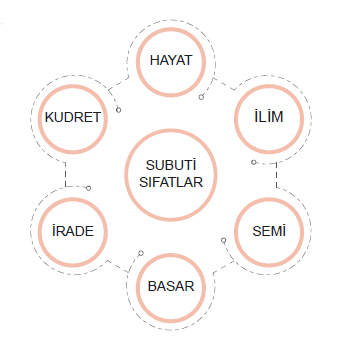 Görselde verilen sıfatlar aşağıdaki ayetlerin hangisi ile ilişkilendirilemez?A) “Namazı kılın, zekâtı verin. Önceden kendiniz için ne hayır yaparsanız onu Allah katında bulursunuz. Şüphesiz Allah yaptıklarınızı eksiksiz görür.” (Bakara suresi, 110. ayet)B) “Nerede olursanız olun, Allah sizin hepinizi bir araya getirecektir. Şüphesiz, Allah’ın gücü her şeye hakkıyla yeter.” (Bakara suresi, 20. ayet)C) “Onu işittikten sonra kim değiştirirse günahı, yalnızca onu değiştirene ait olur. Allah her şeyi işitir, her şeyi bilir.” (Bakara suresi, 181. ayet)D) “Asla ölmeyecek olan o diri varlığa (Allah’a) dayanıp güven ve ona hamd ederek yüceliğini dile getir.” (Furkân suresi, 58. ayet)E) “Allah, kendisinden başka hiçbir ilah bulunmayandır. En güzel isimler onundur.” (Tâhâ suresi, 8. ayet)Bir âlime “Allah’ın varlığına delilin nedir?” diye sormuşlar. Âlim, “Dut yaprağıdır.” demiş ve şöyle devam etmiş: “Çünkü aynı yapraktan koyun yer süt yapar, arı yer bal yapar, geyik yer misk yapar, tırtıl yer ipek yapar. Tadı, rengi, kokusu ve maddesi bir olan şeyden bu kadar farklı güzellikleri yaratmak, ancak Allah’a mahsustur.”Sözü edilen âlimin, Tanrı’nın varlığını ispat için kullandığı ifadeler aşağıdaki delillerden hangisini çağrıştırmaktadır?A) Ahlak 		B) Temanu 	C) Ekmel varlık D) Dinî tecrübe 	E) Gaye ve nizamGazali’ye göre Tanrı’nın bilgisinin iki yolu vardır. Bunlardan biri eksik, kusurlu yoldur ve insan için söz konusu olan yol ancak budur. Örneğin; biz kendimize baktığımızda canlı, güçlü ve bilgili olduğumuzu biliriz. Sonra bu sıfatların Tanrı hakkında tasdik edildiğini de duyarız. Kendimizde gördüğümüz bu sıfatlardan hareketle karşılaştırma yaparak onların Tanrı’daki varlığını kavramak isteriz. Ancak bizim diriliğimiz, kudretimiz, ilmimiz Tanrı’nın diriliği, kudreti ve ilminden uzaktır. Dolayısıyla bu sıfatlar hakkındaki bilgimiz eksik, kusurlu bir bilgidir. Tanrı’nın bilgisine ilişkin ikinci yol, insana tamamen kapalı olan yoldur. Bu, Tanrı olacak ölçüde tanrısal sıfatların insanda hâsıl olmasıdır. Oysa bu sıfatların Tanrı’dan başkasında hâsıl olması imkânsızdır. O halde bu bilgi ancak Tanrı’nın kendisi için mümkündür. Başka bir varlık için söz konusu değildir.Bu metinden hareketle aşağıdakilerden hangisi söylenebilir?A) İnsan sınırlı özelliklerde yaratılmış bir canlıdır.B) İnsan, Tanrı ile iletişim kurma kabiliyetine sahiptir.C) Tanrı hakkında düşünmek imkân dâhilinde değildir.D) Tevhit, Tanrı ile ilgili yaklaşımlar konusunda yegâne ilkedir.E) Tanrı’nın hakikati insan biçimci düşünce tarzı ile açıklanabilir.“Bir evden ne çıkar ki?” demeyin. Çünkü bir evden ne çıktığının en büyük örneği; İslam’ın ilk yıllarında şanlı bir neslin yetişmesine vesile olmuş, İslam’ın kökü ve temeli olmuş o evdir. Hz. Peygamber’in en yakın dostu Hz. Ebubekir o evde yetişmiş, Hz. Ömer o evde iman etmiş, Hz. Ali ilmî olgunluğa o evde ulaşmış, Kur’an öğretmeni Musab b. Umeyr o evde öğretmen olmuştur.Bu parçada sözü edilen yer aşağıdakilerden hangisidir?A) Dâru’l-Kurra B) Dâru’l-Erkam C) Dâru’l-Hadis D) Dâru’n-Nedve 	E) Beytü’l-Hikme• Sümâle kabilesine mensup bir tacir Mekke’nin ileri gelenlerinden birine mal satmış, fakat parasını alamamıştı. Çaresiz kalan tacir Hilfü’l-Fudûl’e başvurdu. Teşkilât mensupları ona; gidip parasını tekrar istemesini, vermediği takdirde kendilerinin bizzat alacaklarını bildirmesini söylediler. Bunun üzerine o kişi tacire parayı hemen ödedi.• Zübeyd kabilesinden bir tacir mallarını satmak için Mekke’ye geldi. Ebû Cehil diğer tüccarların ondan alışveriş yapmasına engel oldu ve malına da düşük bir fiyat biçti. Kimsenin daha fazla fiyat vermemesi üzerine sıkıntıya düşen tacirin durumunu öğrenen Hz. Peygamber, üç deve yükü malı onun istediği fiyattan satın aldı. Ebû Cehil yanına gelince de Hilfü’l-Fudûl’ü hatırlatarak aynı şeyi bir daha yapmaması için kendisini uyardı.Bu iki olay birlikte değerlendirildiğinde Hilfü’l-Fudûl ile ilgili aşağıdakilerin hangisi söylenebilir?A) Mekke dışından gelen insanların güvenliğini sağladığıB) Maddi durumu kötü olan insanlara yardım ettiğiC) Zulme uğrayan insanların haklarını savunduğuD) Ticaret yaparak Mekke halkına katkı sağladığıE) Malını satamayan tüccarlara yardımcı olduğuKur’an-ı Kerim, özellikle gençler için uzun ve müstakil bir sureyi Hz. Yusuf’a ayırarak onun çocukluğundan ihtiyarlığına kadar süren hayat mücadelesini anlatmıştır. Bu bakımdan dersler ve ibretlerle dolu Yûsuf suresi, gençlerin kendisini okuyup anlamasını beklemektedir. Zira surenin ana temasını oluşturan Hz. Yusuf’un hayatı, bütünüyle gençler için en güzel ve canlı örnektir. Şirkten, zinadan, günahtan kendini arındıran; iffetini korumak adına zindanda yatmayı göze alan, kendine ihanet eden kardeşlerini bağışlama inceliğini gösteren, zindanın olumsuz şartlarında bile dinini anlatmaktan geri durmayan, sonunda Mısır’ın hazinesi kendisine teslim edilen o güzel insan; Kur’an’da yiğit bir delikanlı olarak tanıtılmaktadır.Aşağıdakilerden hangisi bu metinden çıkarılabilecek derslerden biri değildir?A) Merhamet sahibi olmakB) İnancında tevhidi esas kılmakC) İhtiyacı olanları cömertçe gözetmekD) Erdemli davranışları düstur edinmekE) Zorluklar karşısında metanetli olmakSosyal ve ekonomik yaşam içerisinde ahlaki hayatın da düzenleyicisi olarak din; paranın cezbediciliği karşısında başkalarının hakkını yemeyi, hırsızlık yapmayı, başkaları üzerinden maddi kazanç sağlamayı yasaklayarak etkisini göstermektedir. Ekonomik anlamda kontrolden çıkmaya ve sınırsız bir tüketim davranışı göstermeye doğası gereği meyilli olan insanın, tabiri caizse kendini kontrol edebilmesi ve öz denetim sahibi bir varlık olarak yaşamını sürdürebilmesi için dinin önemli teşvikleri vardır.Aşağıdaki ayetlerden hangisinin metinde sözü edilen durumu gerçekleştirmeyi amaçladığı söylenemez?A) “Onlar harcadıklarında ne israf ne de cimrilik ederler; ikisi arasında orta bir yol tutarlar.” (Furkân suresi, 67. ayet)B) “Ey iman edenler! Kat kat arttırılmış faizi yemeyin, Allah’tan korkup sakının ki kurtuluşa erebilesiniz.” (Âl-i İmrân suresi, 130. ayet)C) “O; yeryüzünde olanların hepsini sizin için yaratan, sonra göğe yönelip onları yedi gök halinde düzenleyendir. O, her şeyi hakkıyla bilendir.” (Bakara suresi, 29. ayet)D) “Aranızda birbirinizin mallarını haksız yere yemeyin. İnsanların mallarından bir kısmını bile bile günaha girerek yemek için hâkimlere vermeyin.” (Bakara suresi, 188. ayet)E) “Ey kavmim! Ölçüyü ve tartıyı büyük bir titizlik ve tam bir doğrulukla yerine getirin; kendilerine ait mallarda haklarını eksiltmek suretiyle insanlara zulmetmeyin…” (Hûd suresi, 85. ayet)Tarihsel süreç içinde sosyal değişmeye paralel olarak başta sahabe olmak üzere İslam bilginleri, ortaya çıkan gelişmeler ile ilgili Kur’an ve sünnetten hareketle yorumlar yapmışlardır. Bu yorumları yaparken İslam dininin temel kaynaklarının yanında yine bunlardan çıkardıkları bazı delilleri de kullanmışlardır.Buna göre aşağıdakilerden hangisi sözü edilen delillerden biri değildir?A) Maslahat 		B) İstihsan 	C) Örf-âdet D) Sedd-i Zerai 	E) İbahaİslam düşüncesinde ahlak kelimesi, nefsin bir melekesi veya hâli olarak görülmüştür. Ahlakı “meleke” olarak tanımlayan Gazali, kelimenin açıklamasını şöyle yapar: “Ahlak, nefiste yerleşmiş bulunan bir melekedir ki ondan fikrî bir zorlamaya lüzum kalmaksızın fiiller kolayca ortaya çıkar.” Ahlakı “hâl” olarak tanımlayan İbni Miskeveyh de kavramı “Nefsin bir hâlidir ki bu hâl nefsi, düşünüp taşınmadan fiillerini yapmaya sevk eder.” şeklinde açıklar. Bu açıdan zaman zaman yaşanan psikolojik veya biyolojik olaylar “iyi” veya “kötü” şeklindeki ahlaki değerlendirmelere konu olmaz. Çünkü bir davranış veya durumun ahlaki değerlendirmeye konu olmasının öncelikli şartı, iradi olarak yapılmış olmasıdır.Buna göre verilen tanımlara;I. utanıldığında yüzün kızarması,II. sorumlulukların yerine getirilmesi,III. zorluklar karşısında sabırlı olunması,IV. emanetlerin sahibine teslim edilmesi,V. insanların rızalarını ümit ederek yardım edilmesiTutum ve davranışlarından hangilerinin uygun olduğu söylenebilir?A) I ve II 		B) III ve IV 	C) I, II ve V D) II, III ve IV 		E) III, IV ve V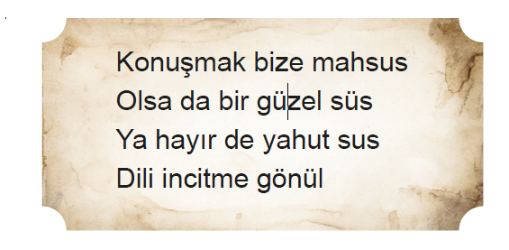 Bu mısralarda İslam dininde yerilen;I. yalan,II. gıybet,III. hakaret,IV. tecessüs,V. suizanTutum ve davranışlarından hangilerine dikkat çekilmektedir?A) I ve II 		B) I ve IV 	C) II ve V D) I, II ve III 		E) II, IV ve V• “Kendileri başkalarına vermek için ölçüp tarttıklarında ise haksızlık ederler (eksiltirler).” (Mutaffifîn suresi, 1-3. ayetler)• “…Namaz kılmaya kalkacağınız zaman yüzlerinizi, dirseklere kadar ellerinizi yıkayın; başlarınızı meshedin, ayaklarınızı da topuklarınıza kadar (yıkayın)...” (Mâide suresi, 6. ayet)Bu ayetler konu bakımından;I. fıkhi,II. itikadi,III. siyasiYorumlardan hangilerinin çalışma alanıyla ilgilidir?A) Yalnız I 		B) I ve II 		C) I ve III D) II ve III 		E) I, II ve IIIObjektivizm yani nesnelcilik; nesnelerin bizim zihnimizdeki işlemlerden bağımsız bir biçimde var olduğunu, uygun bir yöntemle nesneler nasıl iseler öylesine algılanabileceğini, onların doğru bilgisine ulaşılabileceğini varsayar. Bu anlayış çağdaş dünyada Müslümanların Kur’an okumalarında da etkili olmuştur. Bununla Kur’an üzerinde bir takım semantik/anlambilimsel incelemeler, dilbilimsel tahliller, kavramsal etütler yapmak suretiyle Kur’an’ın en doğru bir şekilde anlaşılması hedeflenmiştir. Kur’an’a önyargısız ve tek amacı doğruyu bulmak olan bir kafa yapısıyla gitmek ideal bir tarz olarak görülürken, böylesi bir tedbirle Kur’an’a gitmenin Kur’an’ı anlamak için yeterli olacağı varsayılmıştır. Çünkü onlara göre Kur’an, hiçbir anlaşılma zorluğu bulunmayan, herkese her durumda aynı şeyleri söyleyebilen bir kitaptır. Bunun için gerekli olan tek şey kitabın ihtiva ettiği anlamlara ulaşmak için elverişli teknik ve yöntemlere başvurmaktır. Bu nedenle hiçbir bireysel, kültürel, tarihsel, toplumsal farklılık bir Kur’an ayetinin ifadesinin anlamında herhangi bir farklılığa yol açmak için meşru bir gerekçe olamaz.Metinde sözü edilen düşünceye;I. bazı taassubî durumların gölgesinde öznel okumaların yapılması,II. Kur’an’dan içtihadi çözümler üretilirken ayetlerin bağlamına odaklanılması,III. kişinin, görüş ve düşüncelerini Kur’an’a söyletme ve onaylatma çabasına girişmesi,IV. ayet lafızlarının delalet ettiği asıl manalar göz önünde bulundurularak anlaşılmaya çalışılmasıTutum ve davranışlarından hangilerinin uygun olduğu söylenebilir?A) I ve III 		B) I ve IV 	C) II ve IV D) I, II ve III 		E) II, III ve IVSözlükte; bir şeyi bilmek, derinlemesine kavramak, tam olarak anlamak anlamlarına gelen fıkıh, dinî bir kavram olarak ise İslam’ın kişisel ve sosyal hayata dair amelî hükümlerini bilmeyi ve bu konuları inceleyen ilim dalını ifade eder. Fıkıh; İslam dininin ibadetler, evlenme, boşanma, miras, alışveriş, ticaret, çeşitli suçlara öngörülen cezalar vb. konularla ilgili hükümlerini delilleriyle birlikte ortaya koyar. Namaz kılarken bir rekâtın unutulması durumunda ne yapılacağı, abdest alırken uyulması gereken kurallar, miras paylaşımı yaparken nelere dikkat edilmesi gerektiği; bu ilmin hüküm verdiği konulara örnektir.Aşağıdakilerden hangisi metinde sözü edilen ilmin etkisiyle ortaya çıkan yorumlardan biri değildir?A) Hanefilik 		B) Matüridilik 	C) Malikilik D) Hanbelilik 		E) Şafiilik• “Yeryüzünde birbirine komşu toprak parçaları, üzüm bağları, ekinler, sürgünlü-çatallı ve tek gövdeli hurma ağaçları vardır ki hepsi bir tek su ile sulanır. Böyle iken üründe bir kısmını bir kısmına üstün kılarız. İşte bunlarda akıllarını kullanan insanlar için deliller vardır.” (Ra’d suresi, 4. ayet)• “Gökyüzünde Allah’ın emrine boyun eğerek uçan kuşları görmüyorlar mı? Onları gökte ancak Allah tutar. Şüphesiz bunda inanan bir toplum için ibretler vardır.” (Nahl suresi, 79. ayet)Bu ayetlere göre insandan beklenen en genel tutum veya davranış aşağıdakilerden hangisidir?A) Suyun canlı yaşamındaki önemini fark etmesiB) Hayvanların yaratılışındaki mükemmelliği görmesiC) Varoluşun ve hayatın anlamı hakkında düşünmesiD) Ahiret hayatını önceleyip davranışlarını düzenlemesiE) Allah katındaki üstünlük ölçüsünün takva olduğunu bilmesi“Artık hepsi sıra sıra Rabb’inin huzuruna çıkarılmışlardır. Onlara ‘Andolsun ki sizi ilk defasında yarattığımız gibi (tek başınıza) bize geldiniz. Oysa size asla bir buluşma zamanı tayin etmediğimizi sanmıştınız.’ denir. Artık kitap ortaya konmuştur; suçluların, onda yazılı olanlardan korkuya kapılmış olarak ‘Vay halimize! Bu nasıl kitapmış! Küçük-büyük hiçbir şey bırakmadan hepsini sayıp dökmüş!’ dediklerini görürsün. Böylece yaptıklarını karşılarında bulmuşlardır. Rabb’in hiç kimseye haksızlık etmez.” (Kehf suresi, 48 ve 49. ayetler)Bu ayetler aşağıdaki kavramlardan hangisi ile ilişkilendirilemez?A) Amel defteri 	B) Mahşer 	C) Berzah D) Adalet 		E) HesapKıyamet ve yeniden diriliş gibi konuların akli deliller ışığında ele alınmasına şunlar örnek olarak gösterilebilir:• İnsanın uykudan uyandırılması• Ağaçların sonbaharda dökülen yapraklarının ilkbaharda yeşermesi• Bir şeyi zıddına çevirebilenin, benzerini de zıddına çevirebilmesi• Bir şeyi yoktan var edenin, onu ikinci defa daha kolay yapabilmesiAşağıdakilerden hangisi bu bağlamda değerlendirilebilecek ayetlerden biri değildir?A) “...O, yaratmanın her türlüsünü bilir. Yemyeşil ağaçtan sizin için ateş çıkaran odur; işte ondan yakıp durmaktasınız.” (Yâsîn suresi, 79 ve 80. ayetler)B) “Allah’a ve ahiret gününe iman edip de Allah’ın kendilerine verdiğinden harcasalardı ne olurdu sanki! Allah onların durumunu hakkıyla bilmektedir.” (Nisâ suresi, 39. ayet)C) “İnsan, ‘Ben öldükten bir süre sonra sahiden yeniden hayata döndürülecek miyim?’ diyor. İnsan düşünmez mi ki daha önce hiçbir şey değilken biz onu yaratmışızdır.” (Meryem suresi, 66 ve 67. ayetler)D) “Geceleyin sizi öldüren, gündüzün de neler yaptığınızı bilen; belirlenmiş eceliniz tamamlansın diye her sabah sizi dirilten odur. Sonra dönüşünüz yine onadır. Sonunda o, yaptıklarınızı size haber verecektir.” (En’âm suresi, 60. ayet)E) “…Yeryüzünü kupkuru ve cansız görürsün; üzerine yağmur indirdiğimizde ise (bir de bakarsın) canlanıp kabarır ve her cinsten güzel bitkiler çıkarır. Bu böyledir, çünkü Allah hakkın ta kendisidir. O, ölüleri diriltir ve onun her şeye gücü yeter.” (Hac suresi, 5 ve 6. ayetler)“Andolsun, Allah’ın resülünde sizin için Allah’a ve ahiret gününe kavuşmayı uman, Allah’ı çok zikreden kimseler için güzel bir örnek vardır.” (Ahzâb suresi, 21. ayet)Ayetteki altı çizili bölümü ifade edebilecek kavram aşağıdakilerden hangisidir?A) TebyinB) TebliğC) Ehl-i BeytD) Üsve-i HaseneE) Hatemü’n-Nebiyyin(I) Allah, kulları arasından seçtiği bazı insanlara vahiy yoluyla ilahi mesajlarını bildirir. Seçilen bu kimselere de peygamber denir. (II) Bu peygamberler, Allah’ın doğru yolu göstermek için görevlendirdiği; hidayetten uzaklaşıp sapıklığa, yanlışa düşmüş insanlara birer kurtarıcı olarak sunduğu elçileridir. (III) Peygamberlerin ortak amacı; insanların tek olan Allah’a iman etmelerini, onun emirlerini yerine getirerek dünya ve ahiret mutluluğuna kavuşmalarını sağlamaktır.(IV) Hz. Muhammed (sav.) de gönderilen peygamberlerin sonuncusu olarak insanlık için sunulan son fırsat konumundadır.(V) Onun görevi de Rabb’i tarafından kendisine bildirilen ilahi emirleri insanlığın ihtiyacına göre zihinsel bir süreç ile süzmek, seçtiği buyrukları uygun ve anlaşılır bir dille insanlara bildirmektir.Bu parçadaki numaralanmış bölümlerin hangisinde hatalı bir bilgi yer almaktadır?A) I 		B) II 	    C) III 	      D) IV 	 E) VVarlık düzenini gözlemlediğimizde İbni Sina’ya göre insani varlıkta; onun varlığını ve devamını mümkün kılan bazı araçların, bu araçların kendileri için varlığa getirildikleri bazı amaçların veya menfaatlerin olduğunu görüyoruz. Mesela insan türünün devamı için kendilerine zorunlu bir ihtiyaç olmadığı halde göz, göz için göz çukuru, kirpikler ve kaşlar mevcuttur. O halde insani varlık düzeninde insan için bu menfaatleri düşünen, gözeten tanrısal bir inayetin varlığı açıktır. Bu tanrısal inayetin, insan türünün varlığı ve devamı için zorunlu olmayan bu küçük menfaatlerini göz önüne alıp da onlardan daha asli, daha hayati olan bir menfaatini yani adil yönetim ve kanunlara olan ihtiyacını göz önünde tutmamış olması mümkün değildir. Buna bağlı olarak tanrısal inayetin bu ihtiyacı karşılamak veya amacı yerine getirmek üzere bazı kimseleri görevlendirmemesi de düşünülemez. İşte bu kimseler, peygamberlerdir. Bu sözü edilen adil yönetim ve kanunlar ise onların Tanrı’dan getirmiş oldukları vahiyler, yani ilahi metinlerdir. Kısaca insan için toplum, toplum için adalet ve kanunlar, bunlar için de peygamberlik zorunludur.Bu metinde aşağıdaki inanç hususlarından hangisi temellendirilmeye çalışılmıştır?A) Tevhit 		B) Nübüvvet 	      C) Ahiret D) Melekler 		E) Kutsal kitaplarSözlükte bilinçli davranma, uyanıklık ve dikkatli olma, sakınma, korunma, korkma, endişelenme, kaygılanma gibi anlamlara gelen takva kavramı; Kur’an-ı Kerim’de ve hadislerde oldukça önemli bir yer tutmaktadır. Bu ahlaki özelliğe sahip kimselere de müttaki denir ve onlar; “…Ancak müttakiler Allah’ın dostlarıdır. Fakat insanların çoğu bunu bilmiyor.” (Enfâl suresi, 34. ayet) ayetinde ifade edildiği gibi Allah’ın dostu olarak nitelendirilmişlerdir. Ayrıca şirkten sakınan, Allah’tan hakkıyla korkan, İslam’ın farzlarını yerine getiren, nafileleri çokça yapan, günahlardan kaçınan ve böylece Allah’ın emirlerine karşı çok duyarlı olup ona saygı ve sevgide kusur etmemeye çalışan kimseler için de aynı ifade kullanılmıştır. Böyle güzel hasletlere sahip kimseler de vahyin diliyle; “Ahirette müttakiler cennetlerde, pınar başlarındadırlar. ‘(Onlara) oraya esenlikle ve güven içinde girin!’ denilir.” (Hicr suresi, 45 ve 46. ayetler) şeklinde anılarak cennetle müjdelenmişlerdir.Bu metinde takva ile ilgili aşağıdakilerden hangisine değinilmemiştir?A) Ahiret saadeti sağladığınaB) Tevhit temelli bir ilke olduğunaC) Peygamber ahlakını özetlediğineD) Bireye öz denetim kazandırdığınaE) Erdemli davranışları pekiştirdiğine• “Tövbe edip inanan ve iyi işler yapan kimseye gelince, işte onun kurtuluşa erenler arasında olması umulur.” (Kasas suresi, 67. ayet)• “Kim mümin olarak dünya ve ahiret için yararlı iş yaparsa o ne zulümden ne de hakkının çiğnenmesinden korkar.” (Tâhâ suresi, 112. ayet)Bu ayetlerde;I. ihlas,II. iman,III. istiğfar,IV. salih amelKavramlarından hangileri ortak olarak ele alınmıştır?A) I ve II 		B) II ve III 	C) II ve IV D) I, II ve III 		E) II, III ve IV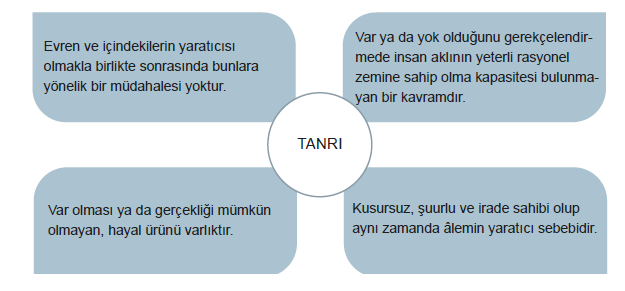 Bu görselde aşağıdaki inanç ile ilgili yaklaşımlardan hangisinin Tanrı görüşüne yer verilmemiştir?A) Agnostisizm 	B) Teizm 	C) Deizm D) Ateizm 		E) NihilizmBatı’da meydana gelen teknolojik gelişmeler ve liberal değerlerin dünyanın her tarafına yayılması, Batı toplumlarında geleneksel dinlere karşı ilgisizliğin artmasına neden olmuştur. Refahın artması ve fizikötesi âlemin yok sayılmasıyla ortaya çıkan manevi krizler, toplumda yeni bir anlam arayışı dalgasının görülmesiyle neticelenmiştir. Söz konusu bu durumun yol açtığı manevi boşluğun doldurulması için başta Amerika ve Avrupa’da olmak üzere sayıları belki bugün binlerce olan çok sayıda yeni dinî hareketin ortaya çıkmasına neden olmuştur. Bu akımların üzerinden kurumsallaşmasını sağlayacak şekilde uzun bir sürenin geçmemiş olması ve karizmatik liderler etrafında gelişen hareketler oluşu, hareketlerin sonraki süreçleri hakkında konuşmayı zorlaştırmaktadır. Toplumsal yapıyla geleneksel açıdan ciddi bir uyumsuzluk içinde olmaması, bu hareketlerin toplumsal zeminde yeşermesini kolaylaştırmış; bununla birlikte, hareket müntesiplerinin akıldan çok duyguları ve sezgileriyle hareket etmesi sonucunda gerçekleşen bazı olumsuz durumların görülmesi ciddi bir yapısal sorun olarak bu akımlara dair birtakım soru işaretlerini beraberinde getirmiştir.Bu metinden yeni dinî hareketler ile ilgili aşağıdakilerden hangisine ulaşılabilir?A) Merkeziyetçi bir yapılanma içerisindedirler.B) İnsanın metafizik ile olan ilişkisini güçlendirmişlerdir.C) Bilimsel değerlerin öncülüğünde hareketi esas tutmuşlardır.D) Üyeler, oluşumun ilkelerine eleştirel bir şekilde yaklaşabilirler.E) Gelenekten aldıkları mirası tekrardan canlandırmaya çalışmaktadırlar.Kötülük problemi, Tanrı’nın varlığına ilişkin tartışmalarda Tanrı’nın var olmadığına yönelik delil olarak sunulmuştur. Buna göre “Tanrı, kötülüğü kaldırmıyorsa ve kötülük de varsa o hâlde Tanrı yoktur.” denilmiştir. Bu çıkarım Hristiyan ve İslam düşünürleri tarafından eleştirilmiştir. Hristiyanlığa göre Tanrı; insanlara iyiliği emreden, kötülükten uzak durmalarını isteyen ve her şeyi yaratan tek varlıktır. Bu açıdan Hristiyan felsefesinde kötülük problemine ilişkin çeşitli açıklamalar getirilmiştir. Bunlar arasında Augustinus, Tanrı’nın her zaman iyiyi emrettiğini ama insana irade vermek suretiyle iyiyi veya kötüyü seçme özgürlüğünü de tanıdığını belirtir. Ona göre kötülük, irade zayıflığından kaynaklanır. Hz. Âdem’in bile yasaklanan bir şeye el uzatması sonucunda cennetten kovulduğuna işaret ederek Tanrı’nın insanı kukla olarak yaratmadığını vurgular. Bu konuda İslam filozofu İbni Sina’nın görüşleri de dikkat çekicidir. Ona göre kötülük, kusurlu olan insanın erdemden uzak oluşundan kaynaklanır. Ayrıca iyinin anlaşılabilmesi için kötülük gereklidir.Bu metinden “kötülük problemi” ile ilgili;I. bilgi eksikliğinin bir sonucu olduğu,II. yorumlanmasında, Tanrı anlayışının etkili olduğu,III. insanın sorumluluğunun göz ardı edildiğiHususlarından hangileri çıkarılabilir?A) Yalnız I 	B) I ve II 		C) I ve III D) II ve III 	E) I, II ve IIIBu metindeki emirler daha çok aşağıdakilerden hangi ikisi arasındaki ilişkiyi düzenlemeye yöneliktir?A) İnsan - Tanrı 	B) İnsan - İnsan 	   C) İnsan - Evren D) İman - İbadet 	E) İbadet – AhlakYahudiliğin geleneksel şekilde yaşanmasını isteyen bir mezheptir. Bu mezhepte, Süleyman Mabedi’nin yıkılışından günümüze kadar gelen resmî Yahudi inanç ve gelenekleri temsil edilir. Yahudi dinî hükümlerinin Tevrat’ta yer aldığı ve Talmud’da yorumlandığı şekliyle harfiyen yerine getirilmesi istenir. Hz. Musa’nın şeriatına sıkı sıkıya bağlı olan mezhep mensupları, cumartesi yasaklarına ve beslenme kurallarına özel önem verirler. Günümüzde en fazla mensubu bulunan Yahudi mezhebidir.Parçada aşağıdakilerin hangisinden bahsedilmektedir?A) Ortodokslar B) Reformistler C) Samiriler D) Yeniden Yapılanmacılar E) MuhafazakârlarAntakya, Hristiyanlığın ilk döneminde önemli role sahip yerlerden biridir. Hz. İsa’dan sonra Kudüs’te baskı ve takip ortamı hâkim olunca oradaki Hristiyanlar için Antakya çok güvenli bir propaganda ve sığınma yeri hâline gelmiştir. Bu nedenle de havariler bu bölgeye seyahat etmeye başlamıştır. Antakya Kilisesi’nin temelini, bu havarilerden Petrus, Barnaba ve St. Paul atmıştır. Antakya zamanla Anadolu’nun çevresindeki coğrafyalar için Hristiyanlığın diğer bölgelere açılan bir kapısı hâline gelmiştir. Hristiyanlığın ilk asrında Antakya Kilisesi’nin rolü olmasaydı, Doğu’da ve Asya’da Hristiyanlığın genişleme şansı olmayacaktı. Asya ve Afrika’da kültürel ve dinî varlıklarını devam ettiren Süryani, Keldani ve Nasturi Hristiyanlarının var olmasında Antakya Kilisesi kurucularının önemli katkıları olmuştur.Bu metinde Hristiyanlık ile ilgili;I. sıkıntılı dönemlerden geçtiği,II. ruhban sınıfının etkin olduğu,III. inançta teslis ilkesinin benimsendiği,IV. yayılmacı özelliği olan bir din olduğu,V. farklı coğrafyalarda etkisini gösterdiğiDurumlarından hangilerine değinilmiştir?A) I ve II 		B) II ve III 	C) I, IV ve V D) II, III ve V 		E) III, IV ve VHristiyanlar; Baba, Oğul ve Kutsal Ruh adı altında üç kişilikte tek bir Tanrı’nın varlığına inanırlar. Bu sisteme göre Baba, evreni yaratmış; Tanrı’nın kelamı kabul edilen Oğul, insanların asli günahına kefaret olarak kendini çarmıhta feda etmiştir. Kutsal Ruh ise ilahi sevgiyi insanların kalbine yerleştiren manevi bir güç olarak tanımlanmıştır. Hristiyanlar bu formüle, üçlükte birlik veya birlikte üçlük demektedirler. Hristiyanlara göre Tanrı; Baba, Oğul ve Kutsal Ruh’un birleşiminden oluşan bir Tanrı’dır. İnancın bu karışık yapısı nedeniyle akılla kavranamayacağı ve ancak iman edilmesi gereken bir sır/gizem olduğu dile getirilir.Bu metinde hakkında bilgi verilen kavram aşağıdakilerden hangisidir?A) Sakrament 	B) Konfirmasyon 		C) Teslis D) Vaftiz 		E) Evanjelizmİslam medeniyetinin Avrupa üzerindeki etkilerinin en açık izleri, tıp alanında kendini göstermiştir. Bu alanda yazılan eserlerin XVI. yüzyıla kadar Avrupa üniversitelerinde el kitabı olarak okutulması, bunun en büyük kanıtıdır. Müslümanların tıp alanında Avrupa’ya etkileri XIII. ve XIV. yüzyıllarda ise en yüksek seviyeye ulaşmıştır. Bu alandaki en önemli isimlerden biri, Avrupalıların “Avicenna” ismiyle tanıdığı ve üniversitelerde “el-Kanun fi’t-Tıb” kitabını okuttukları İbni Sina’dır.Parçada verilenler;I. bilginin ortak değer olması,II. Müslüman âlimlerin ilmî başarısı,III. Müslümanların Avrupa’da yaşadığı,IV. Avrupalıların edindikleri bilgileri geliştirdiğiDurumlarından hangilerinin kesin olarak göstergesidir?A) I ve II 		B) I ve IV 	C) II ve III D) I, II ve IV 		E) II, III ve IVMüslüman düşünürlerin bilimsel metodoloji alanına bir katkıları da alıntı yaptıkları metinleri kimden aldıklarını belirtmeleri yani ilk defa atıf (referans) ve dipnot yöntemini kullanmalarıdır. Tercüme ve telif eserlerde sıkça gördüğümüz gibi atıf yapılan filozof ya da bilim insanının ismi çoğu zaman da övgü ve saygıyla anılmıştır. Örneğin; Sokrates’ten bahsederken “Sukrât ez-Zâhid” ifadesi kullanılmış; Platon’a “Eflatun-i İlahî” denilmiş; Aristoteles de “Büyük Üstat”, “Şeyh”, “Muallim-i Evvel” şeklindeki sıfatlarla anılmıştır.Parçada sözü edilen yönteme, aşağıdaki ilimlerin hangisinde kullanılan “rivayetin alındığı bütün isimlerin belirtilmesi” şeklindeki geleneğin kaynaklık ettiği söylenebilir?A) Fıkıh 		B) Hadis 	C) Kelam D) Tefsir 		E) Akaid“Ancak iki kişiye gıpta edilir. Bunlar, Allah’ın kendisine mal verdiği ve onu hak yolunda harcayan kimse ile Allah’ın kendisine ilim verdiği ve ona göre karar verip onu başkalarına öğreten kimsedir.” (Hadis)Bu hadiste sözü edilen kişilere gıpta edilmesine neden olan ortak özellik aşağıdakilerden hangisidir?A) İsar odaklı bir yaşam şeklinin tercihiB) Şüphelerden arınmış bir hakikat anlayışıC) Değer ifade eden imkânların iradî paylaşımıD) Eldeki nimetlerin gelecek nesillere ulaştırılmasıE) Müspet niteliklerin kaynağının Yaratıcı olarak görülmesiİslam dininin farklı bölgelere ulaşmasında önemli rol üstlenen Osmanlılar, bir diyarı fethetmeden önce oraya gönül erlerini yani derviş-âlimleri yollardı. O topraklarda yaşayan halkın önce gönlünü fetheden bu âlimler, bir simge olarak tahta kılıç kuşanırlardı. Tahta kılıcın anlamı ise “Adalet ve hâkimiyet sahibiyiz; fakat kılıcımız size zarar vermez, bize güvenebilirsiniz.” demekti.Aşağıdaki ayetlerin hangisinde bu parçada dikkat çekilen hususlardan biri yer almaz?A) “Allah’tan bir rahmet dolayısıyla onlara yumuşak davrandın. Eğer kaba, katı yürekli olsaydın onlar çevrenden dağılır giderlerdi. Öyleyse onları bağışla, onlar için bağışlanma dile…” (Âl-i İmrân suresi, 159. ayet)B) “İman edenler ancak Allah’a ve peygamberine inanan, sonra şüpheye düşmeyen, Allah yolunda mallarıyla ve canlarıyla mücadele edenlerdir. İçi dışı bir olanlar, işte bunlardır.” (Hucurât suresi, 15. ayet)C) “Sen af ve kolaylık yolunu benimse, (dine) uygun olanı emret ve cahillerden yüz çevir.” (A’râf suresi, 199. ayet)D) “Yarattığımız kimseler içinde hakkı anlatıp onunla insanlara doğru yolu gösteren ve yine hakkı gözeten bir topluluk vardır.” (A’râf suresi, 181. ayet)E) “O iyi kullar harcama yaptıkları zaman ne saçıp savururlar ne de cimrilik ederler, harcamaları bu ikisi arasında makul bir dengeye göre olur.” (Furkân suresi, 67. ayet)Bir milletin din değiştirmesi, kısa ve basit bir süreç değildir. Bunun birçok tarihsel, sosyal, iktisadi, kültürel hatta coğrafi sebebi olabilmektedir. Türklerin İslam ile tanışmaları, ilk dönem halifeleri zamanına kadar geriye gitse bile onların çoğunlukla Müslüman olmaya başlamaları üç asır gibi bir zaman almıştır. Sırf bu zaman; sürecin uzun olması ve Türklerin büyük bir çoğunluğunun uzak coğrafyalardan Müslüman olmaları açısından zorla Müslüman olma savını çürütmeye yetmektedir. Özellikle Abbasi dönemindeki Türklerin üst düzey askeri ve idari görevlerde hizmet etmeleri ve daha sonra da benimsedikleri bu inançtan ödün vermeden ayrı devletler olarak hayatlarını idame ettirmeleri, sözü edilen durumu daha net bir şekilde ortaya koymaktadır.Bu parçada Türklerin İslam’a girmeleri ile ilgili vurgulanan husus aşağıdaki sözlerin hangisinde dile getirilmiştir?A) Bilgelik ne yapılacağını, beceri nasıl yapılacağını bilmektir.B) Gideceğiniz yeri bilmiyorsanız, vardığınız yerin önemi yoktur.C) Akıllı kişi, samimiyetin dünyadaki en etkili kuvvet olduğunu anlar.D) İnsanlığı yükselten, ulvi düşünceleri yanında işleri ve iradeleridir.E) Kazananlar, hiç hata yapmayanlar değil asla vazgeçmeyenlerdir.Türklerin İslam anlayışının oluşmasında ve İslam medeniyeti inşa etmelerinde etkili olan birçok şahsiyet vardır. Bu şahsiyetlerden bazıları inanç ilkeleri çerçevesinde ortaya çıkan sorulara cevap bularak onları zihnen doyurmuş, bazıları İslam dininin pratiklerini onlara uygun şekilde öğretmiş, bazıları da ruhsal ve ahlaki olgunlaşma için onlara örnek olmuştur.Parçada sözü edilen özelliklere göre aşağıdaki şahsiyetler ikili şekilde gruplandırılırsa hangisi dışta kalır?A) Matüridi 		B) Ebu Hanife 	C) Sarı Saltuk D) Şafii 		E) Ahi Evranİnsan-ı kâmil öğretisi; felsefeden kelama, fıkıhtan tasavvufa kadar geniş bir yelpaze oluşturan İslam düşüncesi içerisinde, insan telakkisinin sistemleştirilmesi ve kendine özgü bir terminoloji ile ortaya konulmasıdır. Bu öğreti, varlık ve bilgi problemleriyle olan irtibatının yanı sıra içerdiği dinî ve ahlaki boyutla geniş bir fikrî ve ruhi tecrübeyi yansıtmaktadır. İnsan-ı kâmil; tasavvuf düşüncesinde yaratılıştaki asıl gayeyi arınarak yakalayabilmiş, insanlık mahiyetini kendinde mükemmel şekilde gerçekleştirmiş yetkin insanı ifade etmektedir. Bu yönüyle ahlaki erdemleri en iyi şekilde yaşayan kişi olarak ahlaki eğitim açısından örnek insandır.Hakkında bilgi verilen öğreti ile ilgili aşağıdakilerden hangisi söylenemez?A) Ontolojik bir anlamlandırma çabasının ürünüdür.B) Nefs-i emmarenin aşılması, temel amaçlardan biridir.C) Hikmet ve tezkiye yoluyla olgunlaşmanın imkânı ortaya konulmuştur.D) Manevî bir irade yolculuğunun erdemlerle perçinleşmesi düşünülmüştür.E) Disiplinler arasındaki ihtilafların giderilmesinde merkezî rolü üstlenmektedir.“Tasavvuf ya da dervişlik yolu; dilden iddianın, gönülden şikâyetin düşmesidir.”Bu tanımdan aşağıdaki tutum ve davranışların hangisine doğrudan ulaşılamaz?A) Kanaat etmeB) Hoşgörü göstermeC) Tevazu sahibi olmaD) Şecaat sergilemeE) Tevekkül etmeTasavvuf yolunda; manevi olgunluğu elde etmek üzere belirli bir süre insanlardan ayrılıp küçük bir çile odasında kalarak Allah’ı düşünmek, ona ibadet etmek, onun isimlerini anmak, susmak, az yiyip içmek gibi uygulamalar büyük önem arz eder. Burada amaç, zihnin Allah düşüncesi üzerinde yoğunlaşma yeteneği elde etmesidir.Bu uygulamaya Hz. Muhammed’in (sav.) yaşantısını dayanak olarak gören bir kimse;I. peygamberliğinin ilk üç yılında gizli davette bulunması,II. Ramazan ayının son on günü itikâfa girmesi,III. peygamberlik gelmeden önce Hira Mağarası’ndaki uzleti,IV. İsra ve Miraç hadiselerini tecrübe etmesiDurumlarından hangilerini örnek verebilir?A) I ve II	 	B) I ve IV 	C) II ve III D) I, III ve IV 		E) II, III ve IV“Ey iman edenler! Oruç, sizden öncekilere farz kılındığı gibi Allah’a karşı gelmekten sakınmanız için size de farz kılındı.” (Bakara suresi, 183. ayet) ayeti, başka bir anlam çıkarılamayacak açıklıkta ve kesinlikte Ramazan orucunun farz kılındığını ifade etmektedir. Dolayısıyla bu konu - - - - kapalıdır.Verilen parçadaki boş bırakılan yere aşağıdakilerden hangisinin getirilmesi uygun olur?A) fıtrata 		B) içtihada 	C) zaruriyyâta D) fıkıha 		E) icmayaDin İşleri Yüksek Kurulu, Diyanet İşleri Başkanlığı’nın dinî konulardaki en yüksek karar ve danışma organıdır. Bu kurula gelen sorular Kur’an ve sünnete uygun olarak cevaplandırılmaya çalışılmaktadır. Bu bağlamda “Leasing (finansal kiralama) sistemi ile alışveriş caiz midir?” sorusuna kurul tarafından verilen cevap şu şekildedir: Leasing (finansal kiralama); makine, teçhizat, taşıt aracı ve benzeri menkul veya gayrimenkul malların; bu mallara ihtiyaç duyan müteşebbislere bir kira sözleşmesi çerçevesinde kiralanmasını, kira süresi bitiminde de önceden belirlenen fiyat karşılığında satışını esas alan orta vadeli bir finansman yöntemidir. Esasında burada yapılan işlem, malın taksitle satılıp mülkiyetinin taksitin bitimine kadar ertelenmesi ve daha sonra devredilmesinden ibarettir. Nitekim bazı çağımız âlimlerine göre bu uygulama, satış ile kiranın birleşmesinden doğan yeni bir akittir. Buna göre günümüz ticaret örfünde önemli bir yeri olan ve taraflar arasında aldatma ve anlaşmazlığa neden olmayan leasing işleminde fıkhen bir sakınca bulunmamaktadır.Verilen bilgilerden aşağıdaki yargıların hangisine ulaşılamaz?A) Yaşanılan zamanın koşulları dikkate alınarak hüküm verilmiştir.B) Verilen hüküm, uzman kişilerin istişareleri sonucu ortaya konulmuştur.C) Hak ve adalet ölçüsü, karar verirken dikkate alınan ilkelerdendir.D) Ortaya çıkan yeni yöntemler dinin ilkelerine göre değerlendirilmiştir.E) Takva esası öncelikli tutularak şüpheli durumlardan kaçınılmıştır.Azimet, arızi (geçici) hâllere bağlı olmaksızın başta konulan asli hükümlerdir. Bu hükümler; sıkıntı gibi geçici durumlara bağlı olmadan, normal şartlarda herkesin uymakla mükellef olduğu temel hükümlerdir. Azimet; farz, vacip, haram, mekruh gibi hükümleri içine alır. Mükellefiyet şartlarını taşıyan herkes, ciddi bir mazereti olmadıkça her zaman bu hükümleri yerine getirme yükümlülüğünü taşır. Ruhsat ise Allah’ın, kulların mazeretlerini ve onların ihtiyaçlarını dikkate alarak koyduğu geçici hükümlerdir. Yani ruhsat, genel olan azimet şeklindeki hükümleri yapmakta sıkıntı duyan mükellefi bu sıkıntıdan kurtarmak için konulan istisnalardır. Ruhsat verilen hususlarda insan, azimet veya ruhsata göre amel etmekte serbesttir. Ancak kişinin hayatı tehlikeye girecekse azimet ile amel etmesi haramdır, ruhsat ile amel etmesi ise vacip olur.Parçada anlatılanlar,I. Zorluklar, sorumlulukların esnetilmesini sağlar.II. Esas olan, bir şeyin bulunduğu hâl üzere bırakılmasıdır.III. Zamanın değişmesiyle hükümlerin değişeceği inkâr edilemez.IV. Zararlının giderilmesi, yararlının elde edilmesinden önceliklidir.İlkelerinden hangileri ile aynı doğrultudadır?A) I ve II 		B) I ve IV 	    C) II ve III D) I, II ve IV 		E) I, III ve IVHinduizm’deki kutsal sözlerin başında, “Om” biçiminde söylenen “Aum” ifadesi gelmektedir. Bu ifade, Hinduizm’de ve Hindistan’a özgü bazı inanç sistemlerinde tinsel ya da mistik etkisi olduğuna inanılan sözcüklerin en kutsalı sayılır. İfadedeki A harfi Vişnu, U harfi Brahma ve M harfi de Şiva’dır. Bu hece, bu üç büyük tanrının birliğine (trimurti) işaret eder. Bu üç ses aynı zamanda yeryüzü, gökyüzü ve gök katlarından oluşan üç dünyaya; tüm evrene, geçmiş, bugün ve geleceğe; Rig, Yajur ve Sama adlı üç kutsal Veda metnine işaret eder. Hindu ayinlerinde dua, ilahi ve meditasyonların başında ve sonunda söylenir.Bu parçada aşağıdaki hususların hangisine dikkat çekilmektedir?A) Teolojik ve kozmolojik uyumaB) Sembolik yapılanmayaC) Dinî metinlerin bağlayıcılığınaD) Gizemci öğretinin gücüneE) Din dilinin farklı kastlardaki izineBudizm, Hindistan kökenli bir din olsa da ortaya çıktığı yerin dışındaki Budistlerin sayısı oradakilerle kıyaslanamayacak kadar çoktur. Hindistan dışında Budizm’in yayıldığı yerler, onun öz olarak aynı olmakla birlikte yerel kültürlere karışarak doğduğu yerdekinden farklı Budist anlayış ve mezheplerin ortaya çıktığı yerlerdir.Bu durum Budizm’in;I. senkretik,II. dogmatik,III. metafizikÖzelliklerden hangilerine sahip olduğunu ortaya koymaktadır?A) Yalnız I 		B) Yalnız II 	C) I ve III D) II ve III 		E) I, II ve IIIKonfüçyüs hayatını şöyle özetlemiştir: “On beş yaşında kendimi, öğrenmeye verdim. Otuz yaşında irademe sahip olabildim. Kırk yaşında şüphelerden uzaklaştım. Elli yaşında ‘Gök’ün emri’ni öğrendim. Altmış yaşında seziş yoluyla her şeyi kavradım. Yetmiş yaşında doğru olan şeylere zarar vermeden kalbimin isteklerini yerine getirebildim.”Konfüçyüs’ün bu sözlerle aşağıdaki kavramlardan hangisini vurguladığı söylenemez?A) İlham B) Öz denetim C) Vahiy D) İtidal E) Bilgelik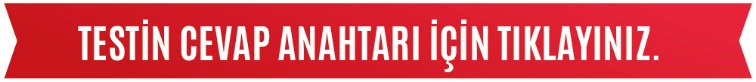 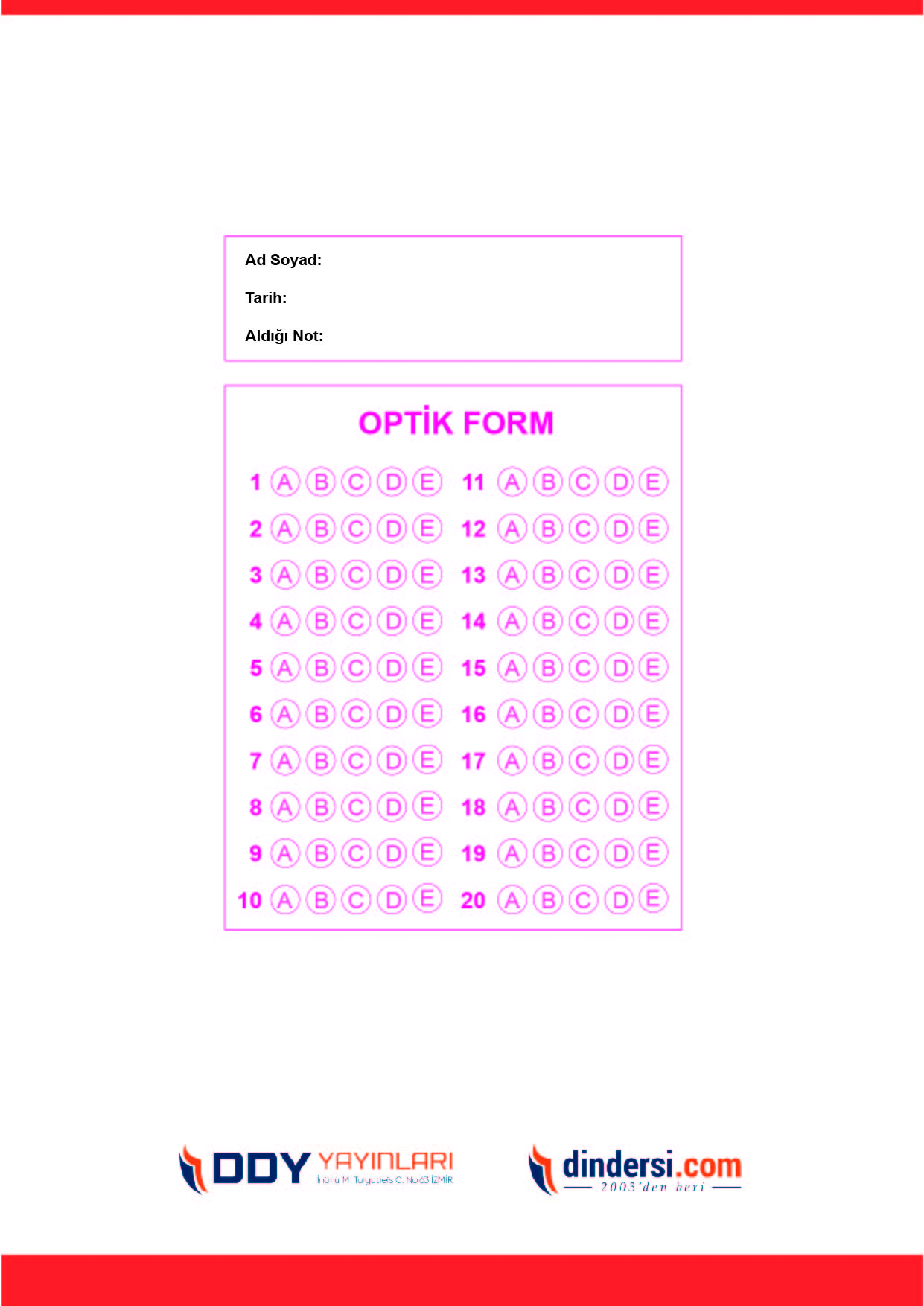 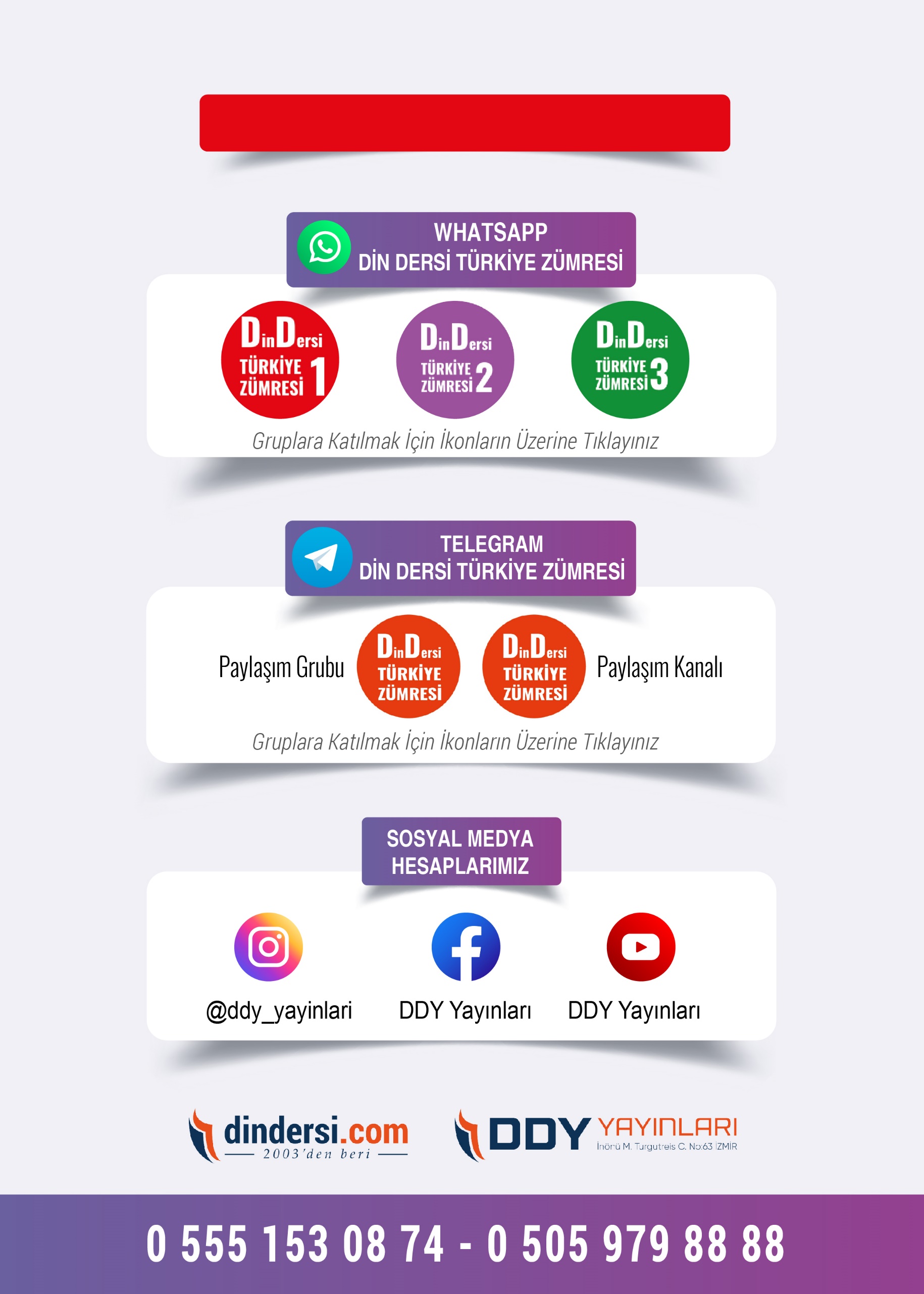 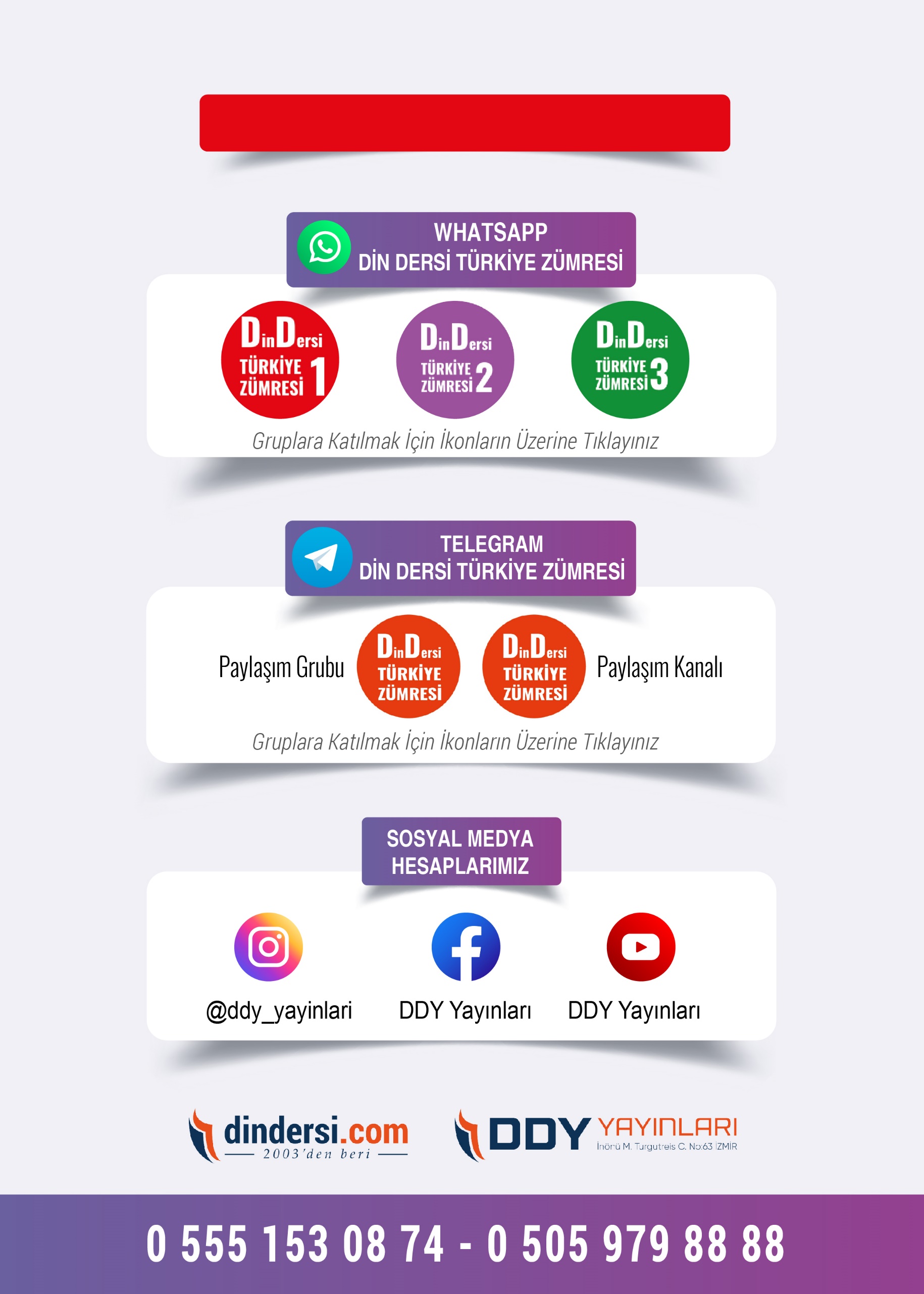 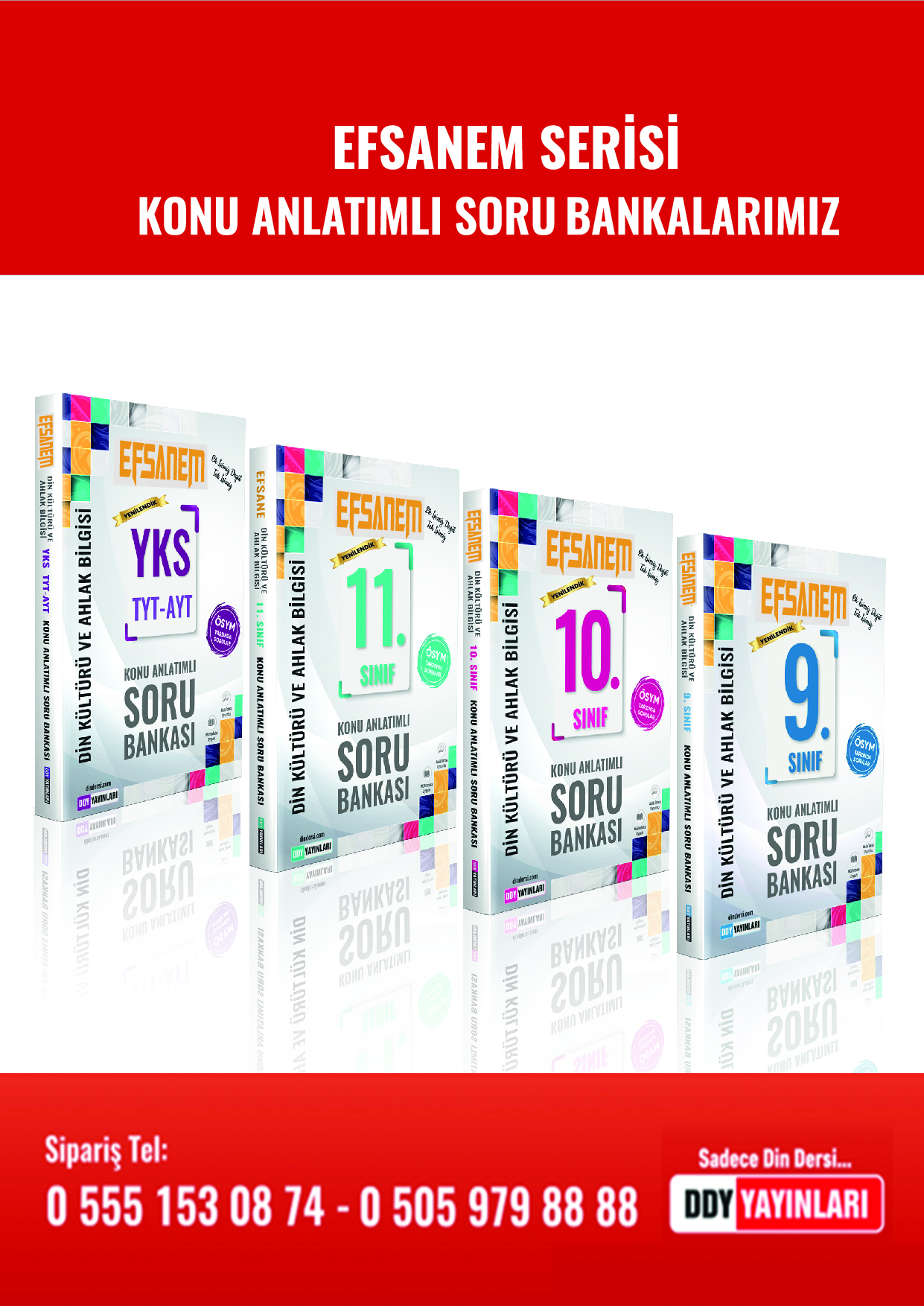 